IDEÁLNÍ ČLEN PARLAMENTUZábavná a hravá aktivita, kdy si žáci díky kreslení ideálního parlamenťáka před volbami uvědomí, jak by měl vypadat správný zástupce třídy.Cílová skupina: žáciPočet osob: 6 a víceCíle a témata:Žáci konkretizují představu o tom, jak by měl vypadat ideální člen parlamentu.Žáci popíší jeho vlastnosti a dovednosti.Průběh:Udělejte jednu skupinu žáků z celé třídy.Sejděte se okolo velkého papíru, který jste dostali.Nakreslete obrys postavy.Každý z žáků napíše k postavě vlastnosti, které by měl ideální člen parlamentu mít.Charakteristika se nejen napíše, ale také nakreslí k siluetě na papíře (např. naslouchá ostatním – má veliké uši, na schůzky chodí včas – hodinky, umí mluvit – ústa apod.).Výsledkem má být postava s vlastnostmi, na kterých se shodla celá skupina.Výsledkem hry byly zdařilé obrázky ideálního člena parlamentu.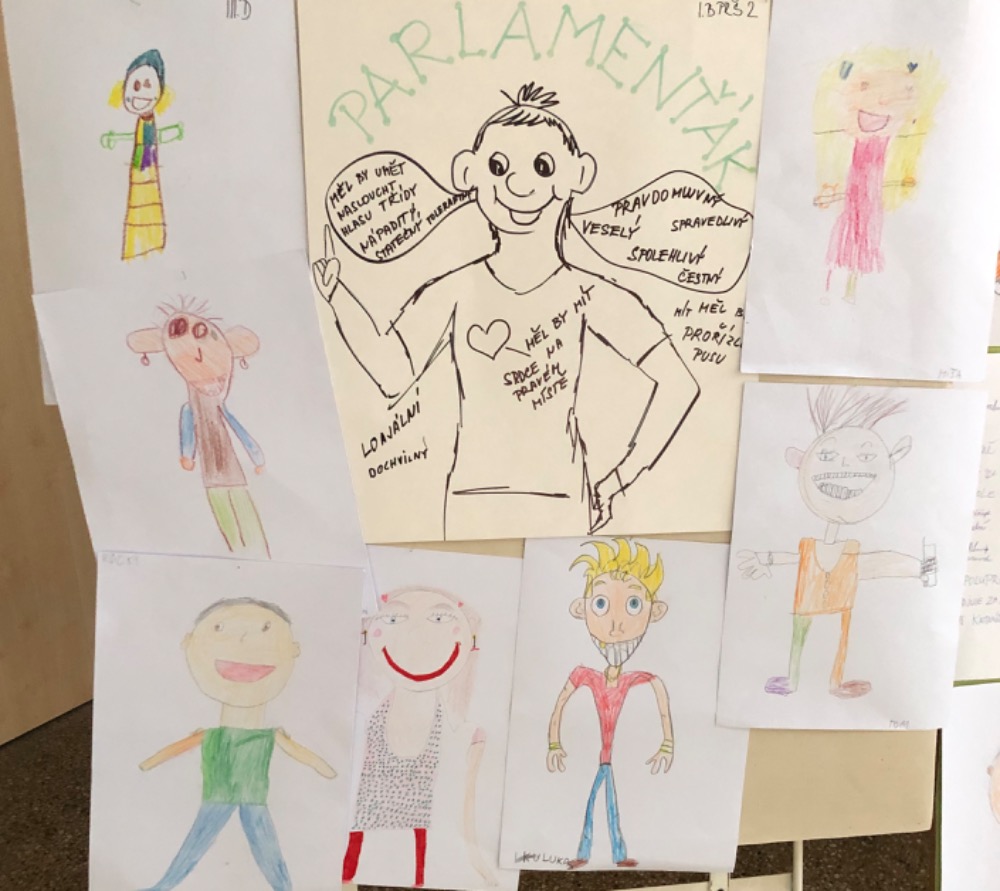 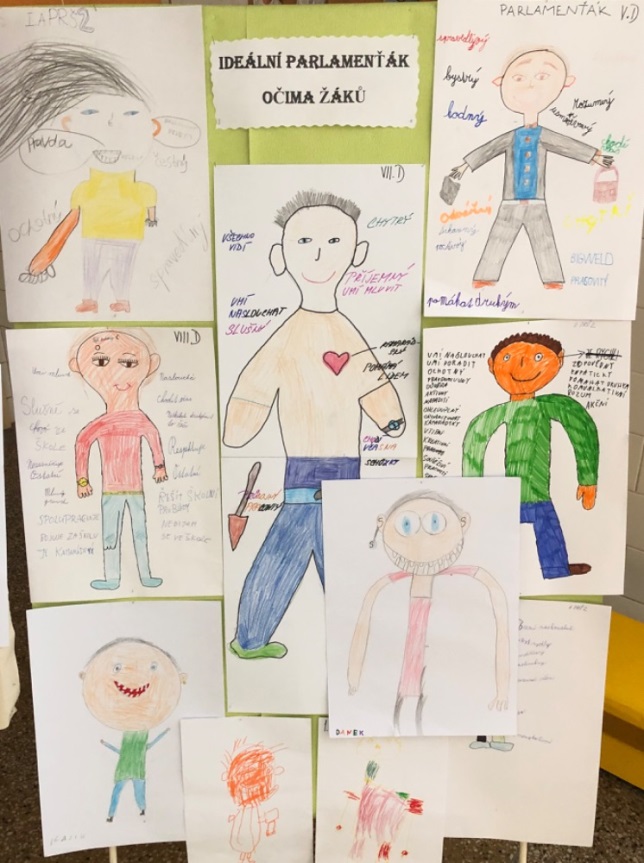 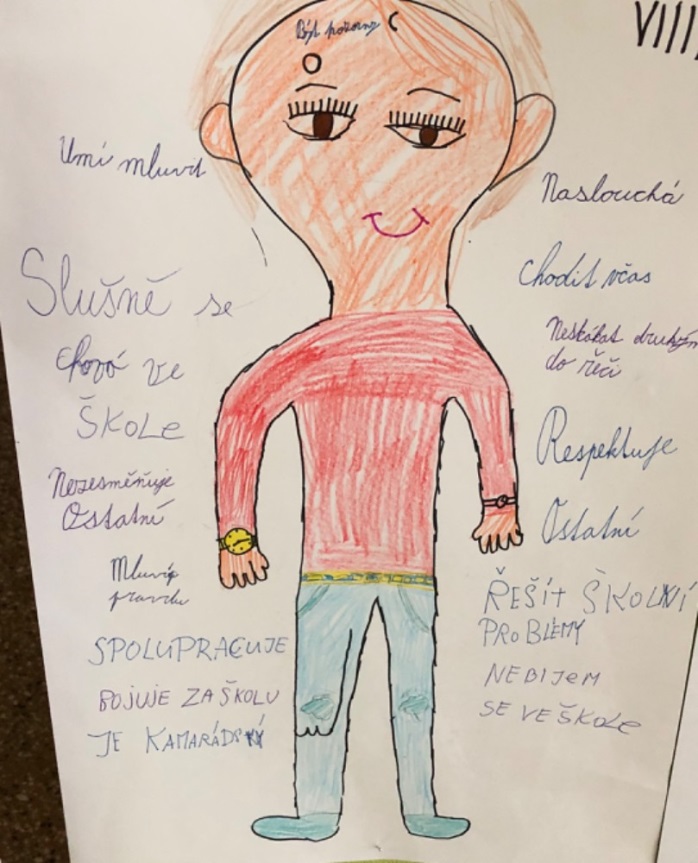 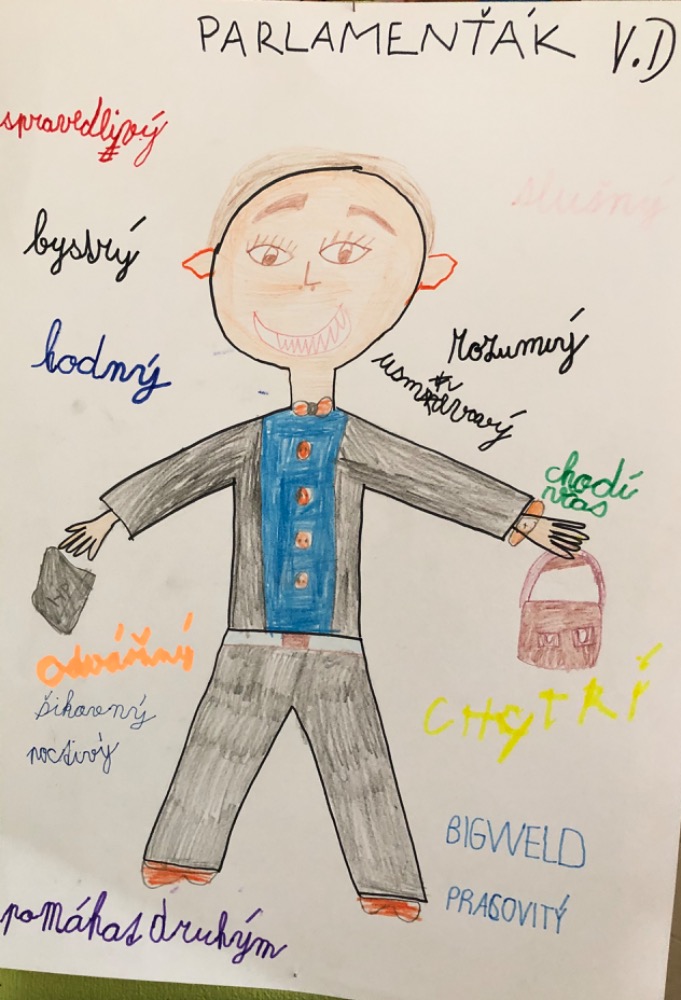 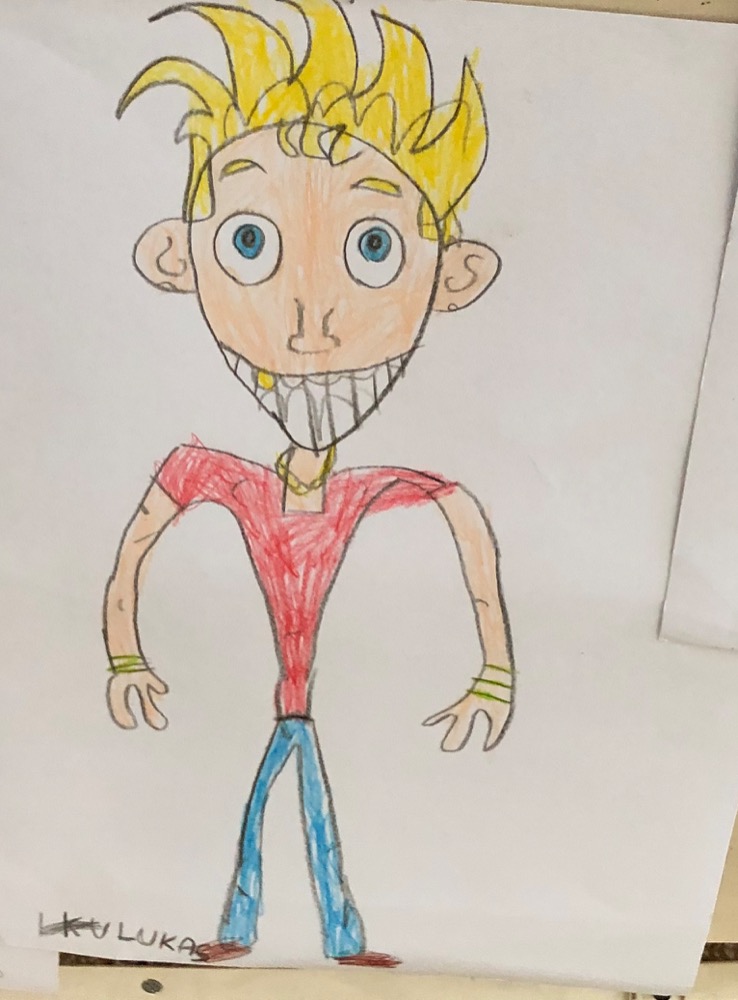 